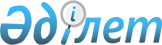 О внесении изменений в решение районного маслихата от 19 декабря 2012 года N 101 "О районном бюджете на 2013-2015 годы"
					
			Утративший силу
			
			
		
					Решение Жанакорганского районного маслихата Кызылординской области от 4 ноября 2013 года N 162. Зарегистрировано Департаментом юстиции Кызылординской области 11 ноября 2013 года за N 4534. Утратило силу в связи с истечением срока применения - (письмо Жанакорганского районного маслихата Кызылординской области от 23 января 2014 года N 12)      Сноска. Утратило силу в связи с истечением срока применения - (письмо  Жанакорганского районного маслихата Кызылординской области от 23.01.2014 N 12).

      В соответствии со статьей 109 Кодекса Республики Казахстан от 4 декабря 2008 года "Бюджетный кодекс Республики Казахстана" и подпунктом 1) пункта 1 статьи 6 Закона Республики Казахстан от 23 января 2001 года "О местном государственном управлении и самоуправлении в Республике Казахстан" Жанакорганский районный маслихат РЕШИЛ:



      1. Внести в решение Жанакорганского районного маслихата от 19 декабря 2012 года N 101 "О районном бюджете на 2013-2015 годы" (зарегистрировано в Реестре государственной регистрации нормативных правовых актов за N 4386, опубликовано в номерах газеты "Жаңақорған тынысы" от 16 и 19 января 2013 года) следующие изменения:



      подпункт 1) пункта 1 указанного решения изложить в новой редакции:

      "1) доходы – 8 353 152 тысяч тенге, в том числе:

      налоговые поступления – 1 509 866 тысяч тенге;

      неналоговые поступления – 165 705 тысяч тенге;

      поступления от продажи основного капитала – 2 895 тысяч тенге;

      поступления трансфертов – 6 674 686 тысяч тенге;";

      подпункт 2) пункта 1 указанного решения изложить в новой редакции:

      "2) затраты – 8 431 912 тысяч тенге;";

      подпункт 3) пункта 1 указанного решения изложить в новой редакции:

      "3) чистое бюджетное кредитование – 111 268 тысяч тенге;

      бюджетные кредиты – 129 825 тысяч тенге;

      погашение бюджетных кредитов – 18 557 тысяч тенге;";

      подпункт 4) пункта 1 указанного решения изложить в новой редакции:

      "4) сальдо по операциям с финансовыми активами – 0;

      приобретение финансовых активов – 0;

      поступления от продажи финансовых активов государства – 0;";

      подпункт 5) пункта 1 указанного решения изложить в новой редакции:

      "5) дефицит бюджета – - 290 028 тысяч тенге;";

      подпункт 6) пункта 1 указанного решения изложить в новой редакции:

      "6) финансирование дефицита бюджета - 290 028 тысяч тенге;";



      приложения 1, 4 указанного решения изложить в новой редакции согласно приложениям 1, 2 к настоящему решению.



      2. Настоящее решение вводится в действие со дня его первого официального опубликования и распространяется на отношения, возникшие с 1 января 2013 года.      Председатель очередной

      ХХІІІ сессии Жанакорганского

      районного маслихата                             Н. КОЛЖАНОВ      Секретарь Жанакорганского

      районного маслихата                             А. НАЛИБАЕВ      Приложение 1

      к решению очередной ХІV сессии

      Жанакорганского районного маслихата

      от "19" декабря 2012 года N 101      Приложение 1

      к решению очередной ХХIIІ сессии

      Жанакорганского районного маслихата

      от 4 ноября 2013 года N 162        

Районный бюджет на 2013 год      Приложение 4

      к решению очередной ХІV сессии

      Жанакорганского районного маслихата

      от "19" декабря 2012 года N 101      Приложение 2

      к решению очередной ХХIIІ сессии

      Жанакорганского районного маслихата

      от 4 ноября 2013 года N 162 

Распределение сумм, предусмотренных на 2013 год поселкам, аульным округам
					© 2012. РГП на ПХВ «Институт законодательства и правовой информации Республики Казахстан» Министерства юстиции Республики Казахстан
				КатегорияКатегорияКатегорияКатегорияСумма, тысяч тенге
КлассКлассКлассПодклассПодклассСпецификаНаименование
1.Доходы83531521Налоговые поступления150986601Подоходный налог5563132Индивидуальный подоходный налог55631303Социальный налог4228861Социальный налог42288604Hалоги на собственность5032371Hалоги на имущество4478113Земельный налог94164Hалог на транспортные средства427555Единый земельный налог325505Внутренние налоги на товары, работы и услуги231452Акцизы50663Поступления за использование природных и других ресурсов66354Сборы за ведение предпринимательской и профессиональной деятельности107185Налог на игорный бизнес72608Обязательные платежи, взимаемые за совершение юридически значимых действий и (или) выдачу документов уполномоченными на то государственными органами или должностными лицами42851Государственная пошлина42852Неналоговые поступления16570501Доходы от государственной собственности10275Доходы от аренды имущества, находящегося в государственной собственности10077Вознаграждения по кредитам, выданным из государственного бюджета2006Прочие неналоговые поступления1646781Прочие неналоговые поступления1646783Поступления от продажи основного капитала289503Продажа земли и нематериальных активов28951Продажа земли16052Продажа нематериальных активов12904Поступления трансфертов 667468602Трансферты из вышестоящих органов государственного управления66746862Трансферты из областного бюджета6674686Функциональная группаФункциональная группаФункциональная группаФункциональная группаФункциональная группаСумма, тысяч тенге
Функциональная подгруппаФункциональная подгруппаФункциональная подгруппаФункциональная подгруппаАдминистратор бюджетных программАдминистратор бюджетных программАдминистратор бюджетных программПрограммаПрограммаНаименование
2. Затраты853191201Государственные услуги общего характера7178521Представительные, исполнительные и другие органы, выполняющие общие функции государственного управления656595112Аппарат маслихата района (города областного значения)20138001Услуги по обеспечению деятельности маслихата района (города областного значения)19886003Капитальные расходы государственного органа 252122Аппарат акима района (города областного значения)156690001Услуги по обеспечению деятельности акима района (города областного значения)102275003Капитальные расходы государственного органа 54415123Аппарат акима района в городе, города районного значения, поселка, аула (села), аульного (сельского) округа479767001Услуги по обеспечению деятельности акима района в городе, города районного значения, поселка, аула (села), аульного (сельского) округа321215022Капитальные расходы государственного органа157552032Капитальные расходы подведомственных государственных учреждений и организаций10002Финансовая деятельность29155452Отдел финансов района (города областного значения)29155001Услуги по реализации государственной политики в области исполнения бюджета района (города областного значения) и управления коммунальной собственностью района (города областного значения)26831003Проведение оценки имущества в целях налогообложения1932018Капитальные расходы государственного органа 3925Планирование и статистическая деятельность32102453Отдел экономики и бюджетного планирования района (города областного значения)32102001Услуги по реализации государственной политики в области формирования и развития экономической политики, системы государственного планирования и управления района (города областного значения)27676004Капитальные расходы государственного органа 442602Оборона37691Военные нужды3769122Аппарат акима района (города областного значения)3769005Мероприятия в рамках исполнения всеобщей воинской обязанности376903Общественный порядок, безопасность, правовая, судебная, уголовно-исполнительная деятельность12009Прочие услуги в области общественного порядка и безопасности1200458Отдел жилищно-коммунального хозяйства, пассажирского транспорта и автомобильных дорог района (города областного значения)1200021Обеспечение безопасности дорожного движения в населенных пунктах120004Образование53079461Дошкольное воспитание и обучение674247123Аппарат акима района в городе, города районного значения, поселка, аула (села), аульного (сельского) округа674247004Обеспечение деятельности организаций дошкольного воспитания и обучения373819041Реализация государственного образовательного заказа в дошкольных организациях образования3004282Начальное, основное среднее и общее среднее образование4194451464Отдел образования района (города областного значения)4194451003Общеобразовательное обучение4075519006Дополнительное образование для детей1189329Прочие услуги в области образования439248464Отдел образования района (города областного значения)344248001Услуги по реализации государственной политики на местном уровне в области образования 46817005Приобретение и доставка учебников, учебно-методических комплексов для государственных учреждений образования района (города областного значения)37480007Проведение школьных олимпиад, внешкольных мероприятий и конкурсов районного (городского) масштаба637012Капитальные расходы государственного органа 32224015Ежемесячная выплата денежных средств опекунам (попечителям) на содержание ребенка-сироты (детей-сирот), и ребенка (детей), оставшегося без попечения родителей10626020Обеспечение оборудованием, программным обеспечением детей-инвалидов, обучающихся на дому2592067Капитальные расходы подведомственных государственных учреждений и организаций213872467Отдел строительства района (города областного значения)95000037Строительство и реконструкция объектов образования9500005Здравоохранение1119Прочие услуги в области здравоохранения111123Аппарат акима района в городе, города районного значения, поселка, аула (села), аульного (сельского) округа111002Организация в экстренных случаях доставки тяжелобольных людей до ближайшей организации здравоохранения, оказывающей врачебную помощь11106Социальная помощь и социальное обеспечение4623642Социальная помощь403347451Отдел занятости и социальных программ района (города областного значения)403347002Программа занятости27505004Оказание социальной помощи на приобретение топлива специалистам здравоохранения, образования, социального обеспечения, культуры, спорта и ветеринарии в сельской местности в соответствии с законодательством Республики Казахстан30917005Государственная адресная социальная помощь3692006Оказание жилищной помощи 26997007Социальная помощь отдельным категориям нуждающихся граждан по решениям местных представительных органов41699009Социальная поддержка граждан, награжденных от 26 июля 1999 года орденами "Отан", "Даңқ", удостоенных высокого звания "Халық Қаһарманы", почетных званий республики80010Материальное обеспечение детей-инвалидов, воспитывающихся и обучающихся на дому3255014Оказание социальной помощи нуждающимся гражданам на дому49966016Государственные пособия на детей до 18 лет178450017Обеспечение нуждающихся инвалидов обязательными гигиеническими средствами и предоставление услуг специалистами жестового языка, индивидуальными помощниками в соответствии с индивидуальной программой реабилитации инвалида36050023Обеспечение деятельности центров занятости населения47369Прочие услуги в области социальной помощи и социального обеспечения59017451Отдел занятости и социальных программ района (города областного значения)59017001Услуги по реализации государственной политики на местном уровне в области обеспечения занятости и реализации социальных программ для населения56393011Оплата услуг по зачислению, выплате и доставке пособий и других социальных выплат262407Жилищно-коммунальное хозяйство11153781Жилищное хозяйство100945123Аппарат акима района в городе, города районного значения, поселка, аула (села), аульного (сельского) округа28491027Ремонт и благоустройство объектов в рамках развития сельских населенных пунктов по Программе занятости 202028491455Отдел культуры и развития языков района (города областного значения)7625024Ремонт объектов в рамках развития сельских населенных пунктов по Программе занятости 20207625458Отдел жилищно-коммунального хозяйства, пассажирского транспорта и автомобильных дорог района (города областного значения)33781002Изъятие, в том числе путем выкупа земельных участков для государственных надобностей и связанное с этим отчуждение недвижимого имущества10000033Проектирование, развитие, обустройство и (или) приобретение инженерно-коммуникационной инфраструктуры 16000041Ремонт и благоустройство объектов в рамках развития сельских населенных пунктов по дорожной карте занятости 20207781467Отдел строительства района (города областного значения)31048003Проектирование, строительство и (или) приобретение жилья коммунального жилищного фонда 310482Коммунальное хозяйство746221123Аппарат акима района в городе, города районного значения, поселка, аула (села), аульного (сельского) округа3133014Организация водоснабжения населенных пунктов3133458Отдел жилищно-коммунального хозяйства, пассажирского транспорта и автомобильных дорог района (города областного значения)743088012Функционирование системы водоснабжения и водоотведения36480029Развитие системы водоснабжения и водоотведения 7066083Благоустройство населенных пунктов268212123Аппарат акима района в городе, города районного значения, поселка, аула (села), аульного (сельского) округа268212008Освещение улиц населенных пунктов65941009Обеспечение санитарии населенных пунктов29086011Благоустройство и озеленение населенных пунктов17318508Культура, спорт, туризм и информационное пространство3659261Деятельность в области культуры151805455Отдел культуры и развития языков района (города областного значения)151805003Поддержка культурно-досуговой работы1518052Спорт22936465Отдел физической культуры и спорта района (города областного значения)22936006Проведение спортивных соревнований на районном (города областного значения) уровне3822007Подготовка и участие членов сборных команд района (города областного значения) по различным видам спорта на областных спортивных соревнованиях191143Информационное пространство81713455Отдел культуры и развития языков района (города областного значения)71959006Функционирование районных (городских) библиотек71236007Развитие государственного языка и других языков народа Казахстана723456Отдел внутренней политики района (города областного значения)9754002Услуги по проведению государственной информационной политики через газеты и журналы 7754005Услуги по проведению государственной информационной политики через телерадиовещание20009Прочие услуги по организации культуры, спорта, туризма и информационного пространства109472455Отдел культуры и развития языков района (города областного значения)46724001Услуги по реализации государственной политики на местном уровне в области развития языков и культуры14561010Капитальные расходы государственного органа 280032Капитальные расходы подведомственных государственных учреждений и организаций31883456Отдел внутренней политики района (города областного значения)23446001Услуги по реализации государственной политики на местном уровне в области информации, укрепления государственности и формирования социального оптимизма граждан15871003Реализация мероприятий в сфере молодежной политики4100006Капитальные расходы государственного органа 3475465Отдел физической культуры и спорта района (города областного значения)39302001Услуги по реализации государственной политики на местном уровне в сфере физической культуры и спорта11417004Капитальные расходы государственного органа 27385032Капитальные расходы подведомственных государственных учреждений и организаций50010Сельское, водное, лесное, рыбное хозяйство, особо охраняемые природные территории, охрана окружающей среды и животного мира, земельные отношения2608351Сельское хозяйство73906462Отдел сельского хозяйства района (города областного значения)41834001Услуги по реализации государственной политики на местном уровне в сфере сельского хозяйства26556099Реализация мер по оказанию социальной поддержки специалистов 15278473Отдел ветеринарии района (города областного значения)32072001Услуги по реализации государственной политики на местном уровне в сфере ветеринарии11514007Организация отлова и уничтожения бродячих собак и кошек1700009Проведение ветеринарных мероприятий по энзоотическим болезням животных8825010Проведение мероприятий по идентификации сельскохозяйственных животных3536032Капитальные расходы подведомственных государственных учреждений и организаций64976Земельные отношения20006463Отдел земельных отношений района (города областного значения)20006001Услуги по реализации государственной политики в области регулирования земельных отношений на территории района (города областного значения)10047004Организация работ по зонированию земель4397006Землеустройство, проводимое при установлении границ городов районного значения, районов в городе, поселков аулов (сел), аульных (сельских) округов2762007Капитальные расходы государственного органа 28009Прочие услуги в области сельского, водного, лесного, рыбного хозяйства, охраны окружающей среды и земельных отношений166923473Отдел ветеринарии района (города областного значения)166923011Проведение противоэпизоотических мероприятий16692311Промышленность, архитектурная, градостроительная и строительная деятельность254022Архитектурная, градостроительная и строительная деятельность25402467Отдел строительства района (города областного значения)11433001Услуги по реализации государственной политики на местном уровне в области строительства11433468Отдел архитектуры и градостроительства района (города областного значения)13969001Услуги по реализации государственной политики в области архитектуры и градостроительства на местном уровне 10289004Капитальные расходы государственного органа 368012Транспорт и коммуникации1500291Автомобильный транспорт146875123Аппарат акима района в городе, города районного значения, поселка, аула (села), аульного (сельского) округа108014013Обеспечение функционирования автомобильных дорог в городах районного значения, поселках, аулах (селах), аульных (сельских) округах24995045Капитальный и средний ремонт автомобильных дорог улиц населенных пунктов83019458Отдел жилищно-коммунального хозяйства, пассажирского транспорта и автомобильных дорог района (города областного значения)38861023Обеспечение функционирования автомобильных дорог388619Прочие услуги в сфере транспорта и коммуникаций3154458Отдел жилищно-коммунального хозяйства, пассажирского транспорта и автомобильных дорог района (города областного значения)3154037Субсидирование пассажирских перевозок по социально значимым городским (сельским), пригородным и внутрирайонным сообщениям 315413Прочие1025683Поддержка предпринимательской деятельности и защита конкуренции460469Отдел предпринимательства района (города областного значения)0001Услуги по реализации государственной политики на местном уровне в области развития предпринимательства и промышленности 0003Поддержка предпринимательской деятельности0004Капитальные расходы государственного органа 0493Отдел предпринимательства, промышленности и туризма района (города областного значения) 460006Поддержка предпринимательской деятельности 4609Прочие102108123Аппарат акима района в городе, города районного значения, поселка, аула (села), аульного (сельского) округа60062040Реализация мер по содействию экономическому развитию регионов в рамках Программы "Развитие регионов" 60062452Отдел финансов района (города областного значения)18292012Резерв местного исполнительного органа района (города областного значения) 18292458Отдел жилищно-коммунального хозяйства, пассажирского транспорта и автомобильных дорог района (города областного значения)11687001Услуги по реализации государственной политики на местном уровне в области жилищно-коммунального хозяйства, пассажирского транспорта и автомобильных дорог 11687493Отдел предпринимательства, промышленности и туризма района (города областного значения)12067001Услуги по реализации государственной политики на местном уровне в области развития предпринимательства, промышленности и туризма9207003Капитальные расходы государственного органа286014Обслуживание долга201Обслуживание долга20452Отдел финансов района (города областного значения)20013Обслуживание долга местных исполнительных органов по выплате вознаграждений и иных платежей по займам из областного бюджета2015Трансферты185121Трансферты18512452Отдел финансов района (города областного значения)18512006Возврат неиспользованных (недоиспользованных) целевых трансфертов14557024Целевые текущие трансферты в вышестоящие бюджеты в связи с передачей функций государственных органов из нижестоящего уровня государственного управления в вышестоящий39553.Чистое бюджетное кредитование111268Бюджетные кредиты12982510
Сельское, водное, лесное, рыбное хозяйство, особо охраняемые природные территории, охрана окружающей среды и животного мира, земельные отношения1298251
Сельское хозяйство129825462
Отдел сельского хозяйства района (города областного значения)129825008Бюджетные кредиты для реализации мер социальной поддержки специалистов социальной сферы сельских населенных пунктов129825Погашение бюджетных кредитов185575
Погашение бюджетных кредитов1855701
Погашение бюджетных кредитов185571Погашение бюджетных кредитов, выданных из государственного бюджета1855713Погашение бюджетных кредитов, выданных из местного бюджета физическим лицам185575. Дефицит бюджета (профицит) -2900286. Финансирование дефицита бюджета (использование профицита бюджета) 2900287
Поступления займов12982501
Внутренние государственные займы1298252Договоры займа12982503Займы, получаемые местным исполнительным органом района (города областного значения)12982516
Погашение займов185579
Погашение займов18557452
Отдел финансов района (города областного значения)18557008Погашение долга местного исполнительного органа перед вышестоящим бюджетом185578
Используемые остатки бюджетных средств17876001
Остатки бюджетных средств1787601Свободные остатки бюджетных средств17876001Свободные остатки бюджетных средств178760п/п
Наименование поселков, аульных округов
Услуги по обеспечению деятельности акима района в городе, города районного значения, поселка, аула (села), аульного (сельского) округа
Капитальные расходы государственных органов
Организация в экстренных случаях доставки тяжелобольных людей до ближайшей организации здравоохранения, оказывающей врачебную помощь
Благоустройство и озеленение населенных пунктов
Обеспечение санитарии населенных пунктов
Освещение улиц населенных пунктов
Организация водоснабжения населенных пунктов
Обеспечение функционирования автомобильных дорог в городах районного значения, поселках, аулах (селах), аульных (сельских) округах
Реализация мероприятий для решения вопросов обустройства аульных (сельских) округов в реализацию мер по содействию экономическому развитию регионов в рамках Программы "Развитие регионов" за счет целевых трансфертов из республиканского бюджета
Ремонт и благоустройство объектов в рамках развития сельских населенных пунктов по Программе занятости 2020Капитальный и средний ремонт автомобильных дорог улиц населенных пунктов
Поддержка организаций дошкольного воспитания и обучения
Реализация государственного образовательного заказа в дошкольных организациях образования
Капитальные расходы подведомственных государственных учреждений и организаций
Всего
1Жанакорганский п/а326936318074612255633367702499510062161768301916633012802206014672Шалкиинский п/а119916003294144626640020000012382127970458243Кандозский а/о11514150015000136002000148101295900297404Каратобинский а/о11506111500500036200200000160146120402905Келинтобинский а/о124143000170002423133020002000015885121760498506Аккорганский а/о142324500500022230020001509031684225381000761367Кожакентский а/о12727450035000185500200000000205328Озгентский а/о11147128000257060483002000516901706900743749Кыркенсинский а/о139776315005000461002000000611008619810Сунакатинский а/о118461500157101714000020002156012578004501111Томенарыксий а/о1340157080786064200200000176702132906153612Суттиқудыкский а/о11126360005000280300200000248002376506859413Акуйыкский а/о1161515002617022420020000017567611004230114Бесарыкский а/о13346300050050048580020000013166608904075915Байкенжинский а/о108924815005000495002000000006203716Кейденский а/о1076715001198417014530020000001095903801417Жанарыкский а/о12820150050800113002000000002016318Жайылминский а/о103101501950001764002000009688002443119М.Нәлибаевский а/о108288860100007900020000013571002907520Коктобинский а/о995213901649100106002000004155487102740021Екпендинский а/о1027615003149178653002000000305501946122Талапский а/о109204003950001657002000000372701924323Манапский а/о9934400306102360438002000000356602283024Косуйенкинский а/о1124315007501672489002000004155487102582525Кырашский а/о105861504190002070002000000608902279926Кожамбердинский а/о915215005238018650020000009742028147Всего321215157552111173185290866594131332499560062284918301937381930042810001622037